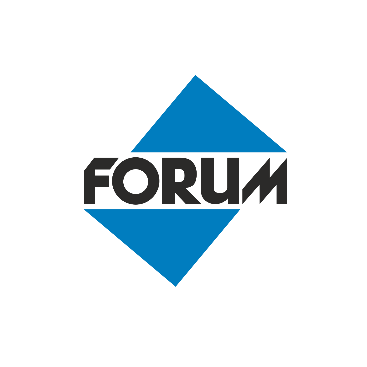 Konference: Nový stavební zákon od 1. 7. 2024: Startují gigantické změnyDOPOLEDNÍ BLOK9:00–9:10		Zahájení konference1. Nový stavební zákon od 1. 7. 2024Ing. Hana Landová10:10–10:25	Coffee break2. Jak získat jednotné enviromentální stanovisko přes Portál stavebníka?Mgr. Pavel Chlíbek3. Nové povinnosti účastníků výstavby od 1. 1. a 1. 7. 2024Ing. Jindřich Pater12:15–13:00	ObědODPOLEDNÍ BLOK4. Změna žádostí o stavební povolení od 1. 7. 2024Ing. Zdeňka Fialová5. Nejčastější chyby v povinné stavební dokumentaci a smlouváchDr. Josef Černohlávek15:00			Závěrečné slovo